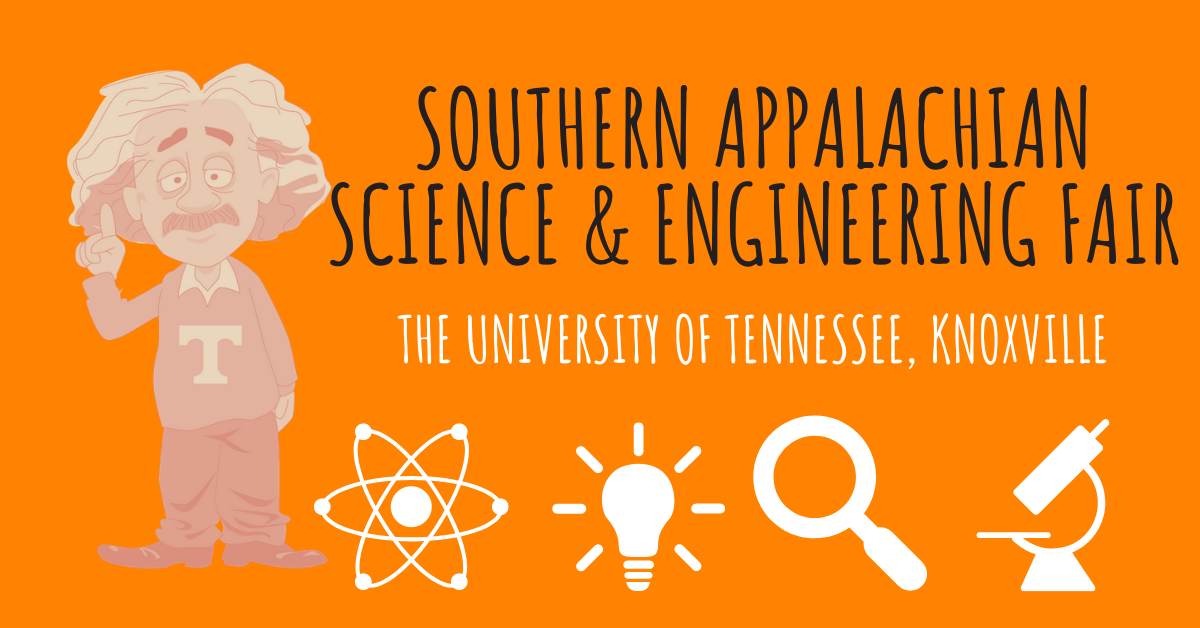 Research Project Plan, Junior Division only (page 1 of 3)If your project involves vertebrate animals or human subjects, complete the online Pre-Approval Application at: https://www.online-registration-system.com/tn/sasef/. This pre-approval process will ensure all the proper ISEF forms are completed for the project at hand.The SASEF SRC/IRB will review your plan and respond to you by email with approval or with additional requirements. You may not begin your experiment until you receive SASEF approval.Additional approvals are required if your project involves any of the following (should be avoided for junior division projects)Vertebrate animalsPathogenic agentsControlled substancesRecombinant DNATissues (including blood)Hazardous tools or equipment or exposed electrical conductors carrying voltages higher than 50 V AC or DCFirearmsRadioactive MaterialsRadiationSee the detailed instructions provided in the ISEF Rules and Regulations (https://student.societyforscience.org/intel-isef-forms). The ISEF Rules Wizard (https://ruleswizard.societyforscience.org/) is very helpful in determining which rules apply to your particular project.Research Project Plan, Junior Division only (page 2 of 3)This plan must be completed and signed before work on the junior division project can begin.Student’s name  	Title of Project  	Name of School  	Please staple additional page(s) containing the following information to this sheet (generally 2-3 pages total). As you plan your research, please consider the Science and Engineering Practices:Science and Engineering Practices:Asking Questions and Defining Problems. ...Developing and Using Models. ...Planning and Carrying Out Investigations. ...Analyzing and Interpreting Data. ...Using Mathematics and Computational Thinking. ...Constructing Explanations and Designing Solutions. ...Engaging in Argument from Evidence.What is the question being asked or the problem to be solved?Describe your plan to carry out the investigation.Specify all chemicals, tools, equipment, and experimental subjects that will be used.How will the above items be used? In what quantity?If surveys or questionnaires will be used, a copy of each one must be attached.Bibliography of sources that you have used in preparing this plan and/or intend to use later. At least five references should be included.Research Project Plan, Junior Division only (page 3 of 3)If your project involves human subjects or vertebrate animals:Projects involving human subjects (even if participants are only answering surveys, testing computer programs, or donating hair samples) must meet additional requirements, as must projects involving vertebrate animals. See the Intel International Science and Engineering Fair Rules and Regulations (https://student.societyforscience.org/intel- isef-forms). For most Junior Division projects, SASEF can serve as your SRC and IRB if your school does not have them. You cannot begin work on projects involving human subjects or vertebrate animals until SASEF has approved your plan. Failure to comply will disqualify your project and could put you in violation of federal regulations. The SASEF discourages any procedure that will cause pain, discomfort, or stress to people or to animals and will reject plans that do not strive to minimize these factors.Student Signature: 	Date:  	Parent and Sponsoring Teacher/Adult — Review the entire documentation package and sign below.Parent Signature: 	Date:   	Sponsoring Teacher 	Teacher’s e-mail  	Teacher Signature: 	Date:   	